Stability of shear banding process in bulk metallic glasses and compositesYusheng Qin 1, Xiaoliang Han 1, Kaikai Song 1, a), Li Wang 1,b), Yun Cheng 1, Zequn. Zhang 1, Qisen Xue 1, Nianzhen Sun 1, Jianguo Wang 2, Baoan Sun 3, Baran Sarac 4, Florian Spieckermann 4, 5, Gang Wang 6, Ivan Kaban 7, and Jürgen Eckert 4, 51 School of Mechanical, Electrical & Information Engineering, Shandong University (Weihai), Wenhua Xilu 180, 264209 Weihai, P.R. China.2 School of Materials Science and Engineering, Anhui University of Technology, 243002 Ma’anshan, P.R. China.3 Herbert Gleiter Institute of Nanoscience, Nanjing University of Science and Technology, 210094 Nanjing, P.R. China.4 Erich Schmid Institute of Materials Science, Austrian Academy of Sciences, Jahnstraße 12, A-8700 Leoben, Austria.5 Department Materials Physics, Montanuniversität Leoben, Jahnstraße 12, A-8700 Leoben, Austria.6 Laboratory for Microstructures, Shanghai University, 200444 Shanghai, P.R. China.7 IFW Dresden, Institute for Complex Materials, Helmholtzstraße 20, D-01069 Dresden, Germany.Contributing Editor:Address all correspondence to these authors.a) e-mail: songkaikai8297@gmail.comb) e-mail: wanglihxf@sdu.edu.cnThis file includes: Supplementary FIGs. S1- S3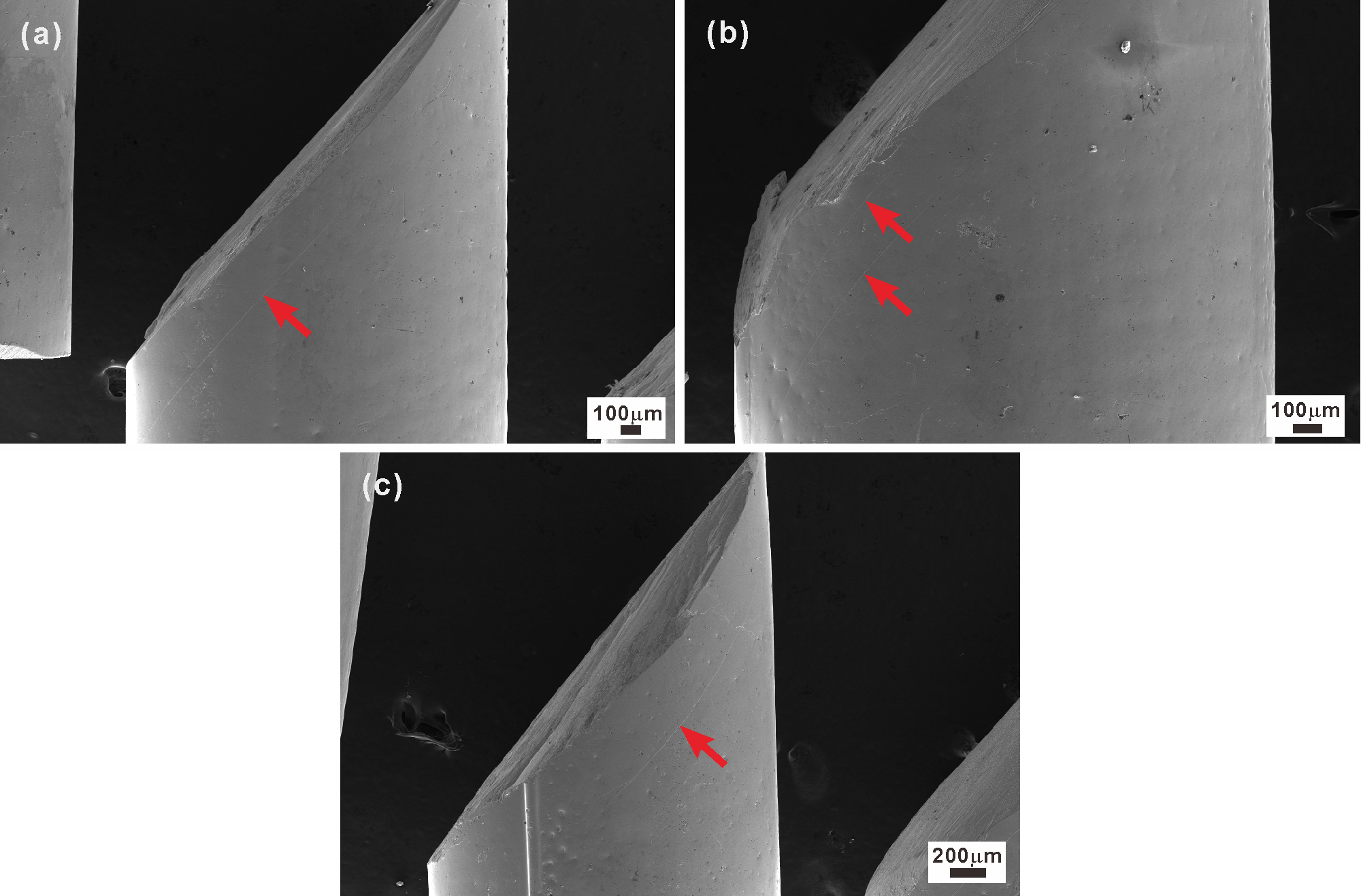 FIG. S1 Fracture morphologies of the Cu46Zr46Al8 BMG samples after compression. (a), (b), and (c) were obtained from different compressive rods, respectively.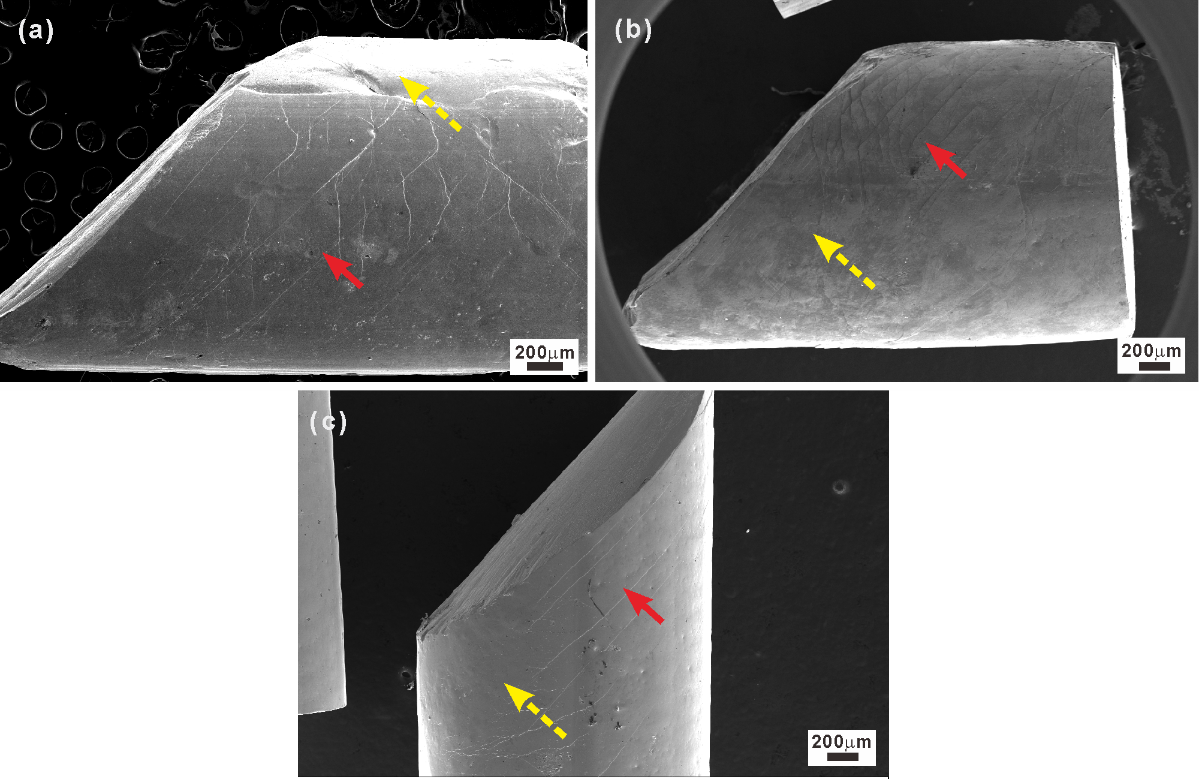 FIG. S2 Fracture morphologies of the in situ prepared Cu46Zr46Al8 BMG composites after compression. (a), (b), and (c) were obtained from different compressive rods, respectively. 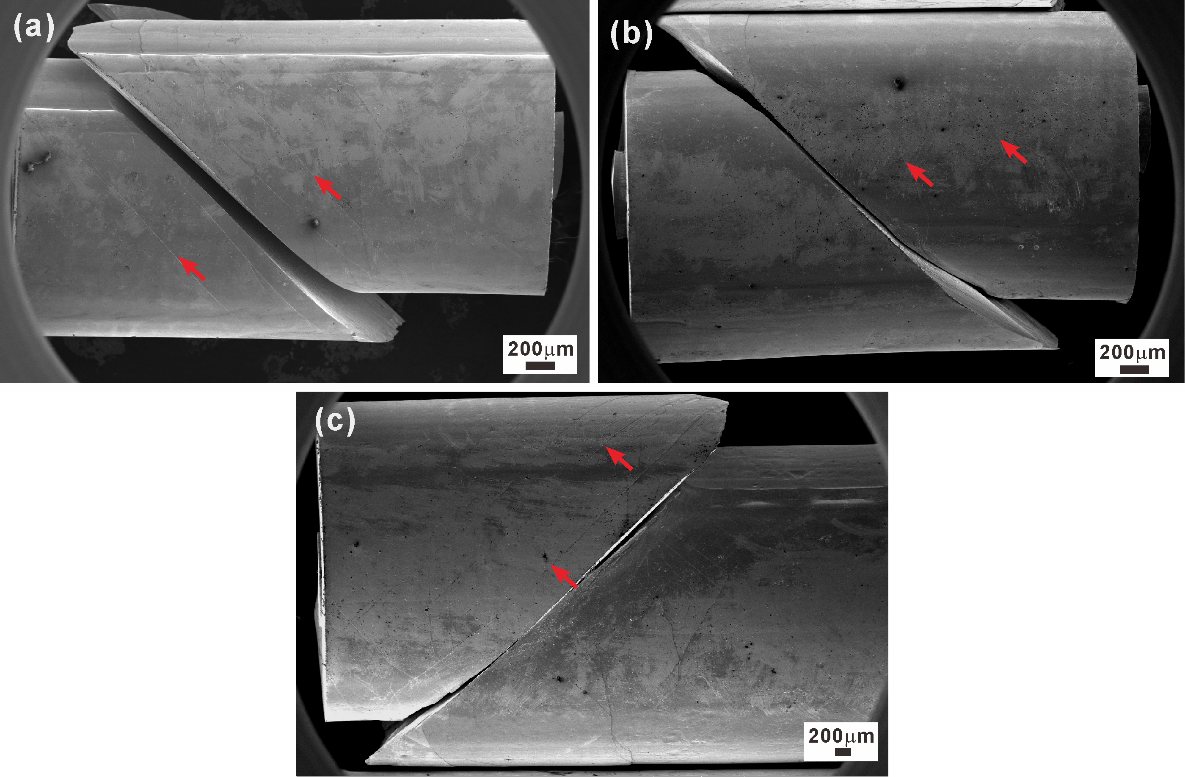 FIG. S3 Fracture morphologies of the ex situ prepared Cu46Zr46Al8 BMG composites after compression. (a), (b), and (c) were obtained from different compressive rods, respectively.